09.06.2020 Informatyka, kl. VIB33. Temat: Czar szkolnych lat – przygotowanie pamiątkowego obrazu.Cele lekcji:Dzisiaj nauczymy się:jak wykonać fotografię typu „Polaroid” w programie Gimp Czego będziesz potrzebować do tej lekcji?chęć do nauki:)laptop/komputerdostęp do Internetu i przeglądarki internetowej, program Gimpewentualnie wsparcie rodzeństwa lub innego członka rodziny, który zna pomoże Ci w obsłudze sprzętu i Internetu.ZAKRES REALIZACJI PODSTAWY PROGRAMOWEJ: II.3a, II.4Dzisiaj kontynuujemy wykonywanie przeróbki zdjęcia typu „Polaroid” w programie Gimp: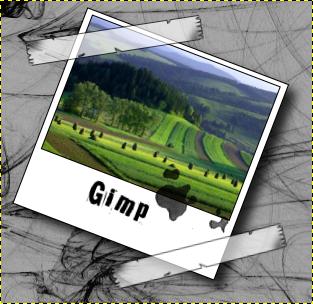 Poniżej, pod linkami znajdują się trzy instrukcje do wykonania pracy. Obserwuj uważnie którą ikonkę naciśnięto, w razie potrzeby zatrzymaj film.https://drive.google.com/file/d/1yajxPPFEvEfW_hdBPMyLZGxYmrn8EAoF/view?usp=sharinghttps://drive.google.com/file/d/1-XoIFQvA8GDRTFauePL2745aa3sq1aqf/view?usp=sharinghttps://drive.google.com/file/d/18AUepf48kq8LuY1Kchjxic6X3JmL2k2K/view?usp=sharingPROSZĘ O ODESŁANIE WSZYSTKICH ZALEGŁYCH ZADAŃDO ŚRODY 10.06.2020Gotową pracę (plik w formacie .png) wyślij pod e-mail: mkedzierski5150@gmail.comCzas na wykonanie pracy – do 23 czerwca.